                                 باسمه تعالي 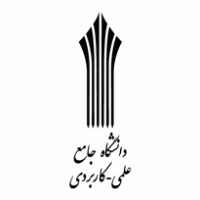 مرکز آموزش علمی – کاربردی فرهنگ و هنر 13 تهرانپروژه رشته مدیریت كسب و كار روش تهيه طرح كسب و كار(Business Plan)عنوان طرح :.....................................	تدوين كننده:......................................ويژه پروژه رشته مدیریت كسب و كارفهرست : مشخصات تهيه كننده              			معرفي محل اجراي طرح 		         معرفي خدمت/محصول قابل عرضه 				معرفي چشم انداز						توصيف كسب و كار				تحليل بازار و ارزيابي ريسك	وزمانبندي اجرا 	معرفي استراتژي هاي بازاريابي معرفي طرح توسعهمعرفي تيم مديريت و نيروي انساني	معرفي چارت سازمانيمعرفي چارت سازمانيمعرفي بخش ماليمعرفي برنامه	اظهارنظر كارشناسي 		خلاصه مديريتي طرح : الف : موضوع اصلي كسب و كار : ..........................................................................................................................ب : تاريخ شروع كسب و كار : ..........................................................................................................................ج : شيوه فعاليت : (فردي/گروهي) : ..........................................................................................................................د : مزيت رقابتي خدمات/محصول توليدي : .........................................................................................................................هـ: سهم بازار : ..........................................................................................................................و : برنامه هاي آينده : ..........................................................................................................................ز : ميزان سرمايه مورد نياز :………………………………………….. .............................................................ح : آورده شخصي : ..........................................................................................................................ط : نياز به وام : ..........................................................................................................................ي : انتظارات : ..........................................................................................................................1- مشخصات تهيه كننده طرح : شخص حقيقي :نام و نام خانوادگي : ........................شماره شناسنامه ...............................تاريخ و محل تولد:............................. سطح ورشته تحصيلي : ...........................شغل فعلي: ...................................تجربه وتخصص :..................................تاریخچه طرح در ایران و جهان:2- معرفي محل اجراي طرح : استان : ..............................	 شهرستان : .......................... بخش : .......................ابعاد و مساحت محل اجراي طرح : ............................................................................................................................................................................................................................................................................................................................................................................................................................................................................................................................................نزديك ترين شهر و فاصله ي آن تا محل كسب و كار شما :...................................................................................................................................................................................................................................................................... فاصله ي محل استقرار كسب وكار تا جاده اصلي به كيلومتر، نوع راه و جاده ي مربوطه (خاكي-شوسه-آسفالته)............................................................................................................................................................................................................................................................................................................................................................................................................................................................................................................................................ امكانات تأمين مواد و لوازم در محل :............................................................................................................................................................................................................................................................................................................................................................................................................................................................................................................................................امكانات تأمين نيروي كار ماهر در منطقه : ...........................................................................................................................................................................................................................................................................................................................................................................................................................................................................................................................................3- خدمات/محصول قابل عرضه: مهم ترين خدمات يا توليدات خود را كه با اجراي اين طرح به جامعه ارائه خواهيد داد نام ببريد. چه نيازي به فعاليت شما وجود دارد؟ به اين سوال كه مشتري چرا اين كالا را خريداري مي كند جواب دهيد. گزينه خاص ايده كسب و كار شما چيست ؟ (محور اساسي طرح شما چيست) خدماتيتوليدي و صنعتيتجاريكشاورزي و دامپروريفرهنگي-اجتماعيچه زماني محصولات/خدمات شما وارد بازار مي شوند؟كمتر از 3ماه	بيشتر از 3ماه وكمتر از 6ماه	بيشتر از6ماه وكمتر از يكسال 	يكسالبيشتر از يكسالچه نوع موارد قانوني همانند مجوز و پروانه كسب بايد انجام گيرند؟ پروانه كسب	مجوز تأسيس آموزشگاه	     پروانه توليد و بهره برداري 	ثبت شركت مجوز از شهرداري براي محل 	مجوز محيط زيست 	مجوز نيروي انتظامي (اماكن) ساير موارد (.......................)4- چشم انداز (Vision) : چه دورنمايي يا آرماني را براي آينده ي كسب و كارتان متصور هستيد ؟ ..................................................................................................................................................................................................................................................................................................................................................................................................................................................................................................................................................................................................................................................................................................................................................................................................................5- توصيف كسب و كار : 5-1- شكل كسب و كارتان را بيان كنيد ؟ (شخص حقيقي يا حقوقي، سهام داران و نحوه ي مشاركت)...............................................................................................................................................................................................................................................................................................................................................................................................................................................................................................................................................................................................................................................................................5-2- نوع كسب و كارتان را بيان كنيد ؟ (توليدي يا خدماتي) توليدات يا خدمات شما چيست ؟ ...............................................................................................................................................................................................................................................................................................................................................................................................................................................................................................................................................................................................................................................................................5-3- زمان شروع طرح كسب و كار شما از كي مي باشد ؟......................................................................................................................................................................................................................................................................5-4- فرصت هاي رشد و پيشرفت شما در كسب و كارتان چيست ؟...............................................................................................................................................................................................................................................................................................................................................................................................................................................................................................................................................................................................................................................................................5-5- مشاوران كسب و كار شما چه كساني هستند ؟ (حقوقي/مالي/فني و ....)...............................................................................................................................................................................................................................................................................................................................................................................................................................................................................................................................................................................................................................................................................5-6- آينده ي بازار خود را چگونه ارزيابي مي كنيد؟ و سهم شما در بازار چقدر خواهد بود؟...............................................................................................................................................................................................................................................................................................................................................................................................................................................................................................................................................................................................................................................................................5-7- موانع و مسائل حقوقي و قانوني (اعم از اخذ مجوز و ...) مرتبط با كسب و كار خود را بيان كنيد..................................................................................................................................................................................................................................................................................................................................................................................................................................................................................................................................................................................................................................................................................................................................................................................................................5-8- ميزان آگاهي خود را با وضعيت گذشته/حال و آينده ي كسب و كار مورد نظرتان را در ايران و جهان بيان كنيد. ...............................................................................................................................................................................................................................................................................................................................................................................................................................................................................................................................................................................................................................................................................5-9- برنامه ي شما براي توسعه ي محصول و تداوم تحقيق و توسعه كارتان چيست ؟ .................................................................................................................................................................................................................................................................................................................................................................................................................................................................................................................................................................................................................................................................................................................................................................................................................................................................................................................................................................................................................................................................................................................................................................................................................6- تحلیل بازار و ارزیابی ریسک1- تحلیل محیطی :این بخش خلاصه ای از صنعت و اقتصاد عمومی که کسب و کار شما می خواهد در آن فعالیت کند را فراهم می کند. بررسی کنید تغییرات اجتماعی (افزایش قدرت خرید، افزایش توقعات، توجه بیشتر مردم به مسایل آموزشی و فرهنگی و از این قبیل تغییرات) در کسب و کار شما چگونه تأثیر گذار می باشد ؟6-1-1- موانع ورود به این صنعت (به طور کلی) چیست ؟................................................................................................................................................................................................................................................................................................................................................................................................................................................................................................................................................................................................6-1-2- تغییرات و پیشرفت تکنولوژی چگونه در کسب و کار شما تأثیرگذار می باشد؟ ................................................................................................................................................................................................................................................................................................................................................................................................................................................................................................................................................................................................6-1-3- بسترهای قانونی یا سیاسی مرتبط با کسب و کار شما چیست ؟................................................................................................................................................................................................................................................................................................................................................................................................................................................................................................................................................................................................6-1-4- تغییرات جمعیتی چگونه بر کسب و کار شما تأثیر می گذارد ؟................................................................................................................................................................................................................................................................................................................................................................................................................................................................................................................................................................................................6-1-5- تغییرات اقتصادی (قدرت خرید، مالیات، نرخ سود و ...) در کسب و کار شما چگونه است ؟................................................................................................................................................................................................................................................................................................................................................................................................................................................................................................................................................................................................6-1-6- موانع ورود به کسب و کار (صنعت) مورد نظر شما چیست ؟................................................................................................................................................................................................................................................................................................................................................................................................................................................................................................................................................................................................2- هدف گیری بازار :6-2-1- مشتریان شما چه کسانی هستند ؟ ................................................................................................................................................................................................................................................................................................................................................................................................................................................................................................................................................................................................6-2-3- اندازه ی بازار هدف و کسب و کار شما در حال، آینده چگونه است ؟................................................................................................................................................................................................................................................................................................................................................................................................................................................................................................................................................................................................6-2-3- بیان کنید کسب و کار شما در یک بازار رو به انحطاط، ثابت – متزلزل و یا در حال رشد است؟................................................................................................................................................................................................................................................................................................................................................................................................................................................................................................................................................................................................6-2-4- کسب و کار شما چه سهمی از بازار هدف را شامل می شود ؟................................................................................................................................................................................................................................................................................................................................................................................................................................................................................................................................................................................................6-2-5- ترکیب مشتریان شما (از نظر سن، جنسیت و شغل) چگونه است ؟3- معرفی محصول/خدمات :6-3-1- ویژگی منحصر به فرد محصول و یا خدمات خود را بیان کنید. (بیان کنید مشتری بابت چه چیزی حاضر است به شما پول بدهد)................................................................................................................................................................................................................................................................................................................................................................................................................................................................................................................................................................................................6-3-2- بیان کنید جایگاه محصول یا خدمات شما نسبت به محصولات نمونه در بازار چگونه است و شما چه کاری را متفاوت با بازار موجود انجام می دهید ؟................................................................................................................................................................................................................................................................................................................................................................................................................................................................................................................................................................................................................................................................................................................................................................................................................................................................................................................................................................................................................................................................................................................................................................................................6-2-3- مشخصات فنی محصول به همراه نقشه/کاتالوگ/ واطلاعات تکمیلی و ... را ذکر کنید.................................................................................................................................................................................................................................................................................................................................................................................................................................................................................................................................................................................................6-3-4- اطلاعات در مورد دانش فنی تولید و چگونگی تأمین آن را بیان کنید . ................................................................................................................................................................................................................................................................................................................................................................................................................................................................................................................................................................................................4- تحلیل رقابتی :6-4-1- رقبای مستقیم شما چه کسانی هستند و توصیف محصول/خدمات از نمای مشتریان رقیب چگونه است ؟................................................................................................................................................................................................................................................................................................................................................................................................................................................................................................................................................................................................6-4-2- شیوه ی قیمت گذاری و بازاریابی، تبلیغات و نحوه ی فروش رقبا را بیان کنید؟................................................................................................................................................................................................................................................................................................................................................................................................................................................................................................................................................................................................6-4-3- نقاط ضعف و قوت شما در مقابل رقبا چیست؟ (شما چه کار متفاوت با بازار موجود انجام می دهید؟)6-4-4- نقاط ضعف و قوت رقبای شما در مقابل شما چیست ؟6-4-5- چرا مشتریان شما ممکن است محصول شما را جایگزین محصول رقبا نمایند ؟................................................................................................................................................................................................................................................................................................................................................................................................................................................................................................................................................................................................................................................................................................................................................................................................................................................................................................................................................................................................................................................................................................................................................................................................6-4-6- فرصت ها و تهدیدهای کسب و کار شما کدامند ؟7-   7-1- محل کسب و کار شما چیست ؟ ................................................................................................................................................................................................................................................................................................................................................................................................................................................................................................................................................................................................7-2- چرا شما این محل را انتخاب کردید ؟ ................................................................................................................................................................................................................................................................................................................................................................................................................................................................................................................................................................................................7-3- زمان و روش توزیع محصول و یا خدمات خود را توضیح دهید . زمان توزیع : روزانه          هفتگی              ماهانه                           سایر موارد                نحوه توزیع : شخصاً         شرکت های پخش و توزیع              نمایندگی ها              سایر موارد  7-4- مزایای آن چیست ؟ ................................................................................................................................................................................................................................................................................................................................................................................................................................................................................................................................................................................................7-5- آیا هیچ روش توزیع دیگری وجود دارد که شما در آینده از آن استفاده کنید.  ................................................................................................................................................................................................................................................................................................................................................................................................................................................................................................................................................................................................7-6- روش تبلیغ محصول یا خدمات شما چگونه است ؟روزنامه      تلویزیون     سینما        بروشور وکاتالوگ          تک برگ تبلیغاتی     اینترنت     سایر موارد 7-7- چرا این روش را انتخاب نموده اید ؟................................................................................................................................................................................................................................................................................................................................................................................................................................................................................................................................................................................................7-8- شیوه فروش محصول شما چگونه است ؟ (اقساط، نقد) ................................................................................................................................................................................................................................................................................................................................................................................................................................................................................................................................................................................................7-9- روش قیمت گذاری محصول شما برچه مبنایی است ؟ چرا این روش را برگزیده اید؟	قیمت ÷ایین تر از رقبا           همسان رقبا             بالاتر از رقبا به چه دلیل ؟................................................................................................................................................................................................................................................................................................................................................................................................................................................................................................................................................................................................7-10- سیاست های خدمات پس از فروش شما چگونه است ؟................................................................................................................................................................................................................................................................................................................................................................................................................................................................................................................................................................................................7-11- روش دریافت بازخورد از مشتریان خود را بیان کنید . ................................................................................................................................................................................................................................................................................................................................................................................................................................................................................................................................................................................................8- طرح توسعه   8-1- برنامه های شما برای توسعه ی محصول و تحقیق و توسعه چیست ؟ ................................................................................................................................................................................................................................................................................................................................................................................................................................................................................................................................................................................................................................................................................................................................................................................................................................................................................................................................................................................................................................................................................................................................................................................................9- معرفی تیم مدیریت و نیروی   تیم مدیریت و نیروی انسانی را شرح دهید .  ................................................................................................................................................................................................................................................................................................................................................................................................................................................................................................................................................................................................................................................................................................................................................................................................................................................................................................................................................................................................................................................................................................................................................................................................................................................................................................................................................................................................................................................................................................................................................................................................................................................................................................................................................................................................................................................................................................................................................................................................................................................................................................................................................................................................................................................................................................................................................................................................10- چارت سازمانی   11- معرفی فرآیند تولید    11-1- شرح فرآیند و روش تولید شما چگونه است ؟................................................................................................................................................................................................................................................................................................................................................................................................................................................................................................................................................................................................................................................................................................................................................................................................................................................................................................................................................................................................................................................................................................................................................................................................................................................................................................................................................................................................................................................................................................................................................................................................................................................................................................................................................................................................................................................................................................................................................................................................................................................................................................................................................................................................................................................................................................................................................................................................................................................................................................................................................................................................................................................................................................................................................................................................................................................................................................................................................................................................................................................................................................................................................................................................................................................................................................................................................................................................11-2- ملاحظات زیست محیطی کسب و کار شما چیست ؟................................................................................................................................................................................................................................................................................................................................................................................................................................................................................................................................................................................................................................................................................................................................................................................................................................................................................................................................................................................................................................................................................................................................................................................................................................................................................................................................................................................................................................................................................................................................................................................................................................................................................................................................................................................................................................................................................................................................................................................................................................................................................................................................................................................................................................................................................................................................................................................................12- معرفی بخش مالی  12-1- شرح هزینه ها : الف – هزینه های قبل از بهره برداری : ب – هزینه سرمایه گذاری های ثابت (دارایی های ثابت)ب – 1 زمین :ب –2 ساختمان :ب –3 تأسیسات :ب –4 ماشین آلات، تجهیزات، وسایل آزمایشگاهی و کارگاهی :ب –5 وسیله نقلیه :ب –6 اثاثه و منصوبات :جمع ب : جمع هزینه سرمایه گذاری های ثابت (دارایی های ثابت) (جمع کل هر یک از هزینه های اقلام مربوط به بند ب به این جدول منتقل گردد) ج – سرمایه در گردش :12-2- جمع هزینه های سرمایه گذاری : (جمع بندهای الف + ب + ج)12-3- نحوه تأمین سرمایه مورد نیاز : 12-5- درآمد سالانه :               سال اول طرح :12-6- صورت سود و زیان پیش بینی شده :13- برنامه زمان بندی اجرا و ضمائم :  پروژه مذکور تا حد امکان به مراحل جزئی تقسیم و به ترتیب در جدول فهرست شده و مدت زمان اجرای هر مرحله مشخص گردد . بخش ضمائم در برگیرنده اطلاعات تکمیلی در زمینه طرح می باشد . اطلاعاتی مانند بروشورها، کاتالوگ ها و مدارک مربوط به توسعه گزارش عملکرد مالی و گزارش بازرسانی، مدارک قانونی« سوابق شعلی مدیران و سایر اطلاعات مهم و مرتبط. دانشجویان عزیز میتوانند در صورت عدم وجود اطلاعات کافی بصورت تقریبی اطالاعات را تکمیل و هر بخش را به صلاحدید خود گسترش دهند.رديفنوع كالا/خدمات سن (سال) علامت بزنیدجنسیتشغل0-6      6-12    12-18     18-2828-40      40-50        50 به بالا زن مرد ردیفنقاط ضعفنقاط قوت1234567ردیفنقاط قوتنقاط ضعف1234567ردیفتهدیدهافرصت ها1234567نوع هزینهمبلغ (ریال1- هزینه تهیه طرح توجیهی BP2- هزینه اخذ مجوز و ثبت شرکت3- هزینه عضویت در مجامع صنفی4- هزینه آموزش 5- هزینه تحقیقات 6- سایر هزینه ها جمع کل نوع استفادهمتراژ مورد نیازمبلغ هر مترمربع (ریال)جمعسایر هزینه های مربوطهجمع کل (ریال)نوع ساختمانتعدادمتراژبهای هرمترسایر هزینه های مربوطهجمع کل (ریال)1- ساختمان اداری2- ساختمان تولیدی3- ساختمان انبار4- ساختمان رفاهی5- ساختمان مسکونی6- سایر ساختمان هاشرح تأسیساتتعداد/مقدار (واحد)هزینه یک واحد (ریال)جمعسایر هزینه های مربوطهجمع کل (ریال)1- حق انشعاب آب2- حق انشعاب برق3- حق انشعاب گاز4- سیستم تهویه5- سیستم فاضلاب 6- سیستم اطفای حریق7- تابلوها8- سیستم فاضلاب 9- تانکرها 10- سایر موارد ردیفنام ماشین آلات یا تجهیزاتتعدادقیمت هر واحد (ریال)جمعسایر هزینه های مربوطهجمع کل (ریال)123456ردیفنام وسیله نقلیهتعدادقیمت هر واحد (ریال)جمعسایر هزینه های مربوطهجمع کل (ریال)12345ردیفنام اثاثهتعداد مورد نیازقیمت هر واحد(ریال)جمعسایر هزینه های مربوطهجمع کل (ریال)12345نوع هزینهمبلغ (ریال)درصد از کل1- زمین2- ساختمان3- تأسیسات4- ماشین آلات و تجهیزات و وسایل آزمایشگاهی5- وسایل نقلیه6- اثاثه اداریسایر دارایی ها (5 تا 10درصد اقلام بالا)جمع کلردیفنوع هزینهمبلغ (ریال)درصد از کل1مواد تولید2حقوق و دستمزد 3هزینه های انرژی (آب،برق،گاز،تلفن،سوخت و..)4اجاره 5اقساط6هزینه ملزومات اداری7سایر هزینه ها جمع کلجمع کلردیفالف : هزینه های قبل از بهره برداریب : هزینه های سرمایه گذاری ثابتج : سرمایه در گردشجمع کل هزینه های سرمایه گذاریمبلغردیفمنبعمبلغ (ریال)درصد از کلجمع هزینه های برآورد شده1آورده شخصی2دوستان، اقوام و آشنایان3فرشتگان نجات4تهیه کنندگان و مشتریان 5سرمایه گذاران مخاطره پذیر6دریافت وام7عرضه سهام جمع کلجمع کلنوع هزینهمبلغ (ریال)هزینه ی مواد اولیه و بسته بندی (بهای تمام شده کالای فروش رفته برای کسب و کارهای بازرگانی)هزینه ی حقوق و دستمزد (حقوق 15ماه به علاوه بیمه سهم کارفرما) هزینه های انرژی (آب، برق، تلفن، سوخت و ...)هزینه ملزومات مصرفی هزینه ی تعمیرات و نگهداریهزینه تبلیغاتهزینه ی اداری و فروش (یک درصد اقلام بالا)هزینه ی تسهیلات مالی (بهره)هزینه ی بیمه (دو در هزار سرمایه ثابت)هزینه ی استهلاک هزینه ی استهلاک قبل از بهره برداری (20درصد هزینه های قبل از بهره برداری)هزینه ی بازخرید کارکنان (معادل یک ماه حقوق کارکنان بیمه شده)سایر هزینه ها (5درصد اقلام بالا)جمع کل ردیفشرح درآمدتعداد/میزانقیمت هر واحد (ریال)جمع کل (ریال)123456جمع کل جمع کل شرح سال اول طرحدرآمد پیش بینی شده هزینه پیش بینی شده سود پیش بینی شده ردیففهرست فعالیت ها زمان (ماه)زمان (ماه)زمان (ماه)زمان (ماه)زمان (ماه)زمان (ماه)زمان (ماه)زمان (ماه)زمان (ماه)زمان (ماه)زمان (ماه)زمان (ماه)زمان (ماه)زمان (ماه)زمان (ماه)زمان (ماه)زمان (ماه)زمان (ماه)ردیففهرست فعالیت ها 123456789101112131415161718